Anexo IIPortaria CAPES nº 034 de 30 de maio de 2006TERMO DE COMPROMISSODeclaro,	para	os	devidos	fins,	que	eu, 	,CPF:	,	aluno(a)	devidamente	matriculado(a)	no	Curso 		sob	o	número	de	matrícula 	,	em	nível	de	 	,	da Universidade/Fundação/Instituto/Associação/Escola/Faculdade 					 	,   tenho   ciência   das   obrigações   inerentes   à   qualidade   debeneficiário de bolsa e/ou taxa escolar, conforme o regulamento vigente do Programa de Excelência Acadêmica - PROEX, e nesse sentido, COMPROMETO-ME a respeitar integralmente o regulamento do Programa de Excelência Acadêmica - PROEX - e demais normas aplicáveis, além das seguintes cláusulas:- ser classificado em processo seletivo conduzido pela Comissão de Gestão – CG/PROEX;- comprovar desempenho acadêmico satisfatório durante o período da bolsa, conforme as normas definidas pelo programa de pós-graduação e pela IES;- realizar estágio de docência, de acordo com o art. 22 do regulamento do PROEX;- não acumular os benefícios de bolsa ou de taxas escolares com outras bolsas financiadas com recursos públicos, ressalvada expressa permissão legal ou previsão em ato normativo específico da CNPq;- não acumular os benefícios de bolsa com o exercício profissional remunerado, ressalvada expressa permissão legalou previsão em ato normativo específico da CNPq;- estar regularmente matriculado no programa de pós-graduação em que se realiza o curso; VII - ser titular único de conta corrente ativa e em domicílio bancário brasileiro;VIII - cumprir todas as determinações regimentais do curso e da instituição na qual estiver regularmente matriculado; IX - atender aos objetivos do cronograma de atividades e cumprir tempestivamente o prazo máximo estabelecido para sua titulação;X – se for aluno de IES privada e receber benefício de taxas escolares, repassar mensalmente à instituição a qual estiver vinculado o valor da taxa escolar recebido em sua conta, estando sujeito ao cancelamento imediato do benefício no caso do descumprimento desta obrigação.A inobservância das cláusulas citadas acima ou previstas no Regulamento do Programa de Excelência Acadêmica - e de demais normas aplicáveis, além das cláusulas citadas acima, ou a prática de qualquer fraude pelo(a) beneficiário(a), implicará o cancelamento dos benefícios, com a obrigação de restituição integral e imediata dos recursos, de acordo com os índices previstos em lei competente, acarretando, ainda, a impossibilidade de receber benefícios por parte da CNPq pelo período de até 5 (cinco) anos, contados do conhecimento do fato pela CNPq.A não conclusão do curso acarretará a obrigação de restituir os valores despendidos com o benefício, salvose motivada por caso fortuito, força maior, circunstância alheia à sua vontade ou doença grave que comprovadamente tenha impedido o beneficiário de desenvolver as atividades acadêmicas.Assinatura do(a) beneficiário (de bolsa e/ou taxa): 		                                                     Local e data:  	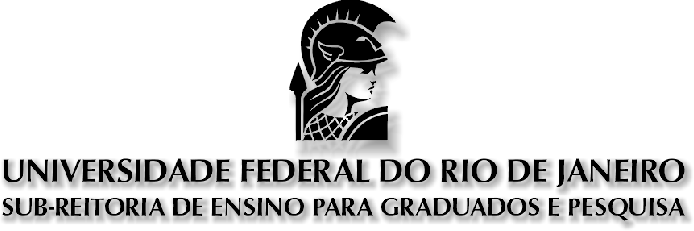 UNIVERSIDADE FEDERAL DO RIO DE JANEIROSUB·REITORIA OE ENSINO PARA GRADUAOOS E PESQUISAADENDO AO TERMO DE COMPROMISSOEu,							CPF n°				, aluno(a)	regularmente	matriculado(a)	no	Programa	de	ENGENHARIA	DE	PROCESSOS QUIMICOS E BIOQUIMICOS, para o Curso de Mestrado (		)Doutorado (		), declaro-me de acordo com as seguintes condições referentes as bolsas do programa:1) 100% dos créditos deverão ser totalizados ao final do primeiro ano, contado a partir da data de inscrição no Programa;2) Manter num mínimo de 3 disciplinas nos dois primeiros períodos;3) A bolsa será concedida por um prazo máximo de 24 (vinte e quatro) meses para o mestrado e 48 (quarenta e oito) meses para o doutorado, contados a partir da data de inscrição no curso;4) A manutenção da bolsa de Mestrado está condicionada à obtenção de um coeficiente de rendimento acumulado (CRA) igual ou superior a 1,5(um ponto e cinco décimos), após as primeiras 180 (cento e oitenta) horas de atividades pedagógicas. O CRA deve ser igual ou superior a 2,0 (dois pontos), após as 360 (trezentos e sessenta) horas de atividades pedagógicas exigidas no curso5)A manutenção da bolsa de Doutorado está condicionada à obtenção do coeficiente de rendimento acumulado igual ou superior a 2,0 (dois inteiros), após o cumprimento do plano didático aprovado pela C.D.P. O coeficiente de rendimento acumulado após a conclusão da carga horária mínima de atividades pedagógicas deve ser igual ou superior a 1,75 (um inteiro e setenta e cinco centésimos) e inferior a 2,0 (dois inteiros);6) O grau "D" em qualquer disciplina implicará no cancelamento da bolsa;7) Os bolsistas do Programa deverão cumprir Estágio de Docência;8) A agência de fomento afirma que o abandono do curso, por parte do aluno, pode implicar em perda da cota de bolsa do Programa e obrigação de ressarcimento da bolsa à agência por parte do aluno;9) O aluno de Doutorado deverá concluir o Exame de Qualificação até no máximo 18 (dezoito) meses após a inscrição no Doutorado, que consistirá na defesa do projeto de tese. O não cumprimento	acarretará	no	cancelamento	da	bolsa.Assinatura do alunoRio de Janeiro,	de	de 20	_. 